Think About It! Write your answers below: Build Empathy for People with Opioid Use Disorders (OUD)After reading the stories and watching the videos, reflect by answering the following questions:What are some reasons people started using opioids?What were some of the consequences of opioid use?How did the people in the featured stories get treatment for their opioid use disorders?The people featured in the campaign represent a broad range of ages and identities. How did these stories change your image of what a person who uses drugs looks like?Many of the people featured denied that they had a problem with opioid addiction because they initially got a prescription from a doctor. They later express a sense of betrayal that they became addicted after trusting that their doctors were acting in their best interests. How can trusted authorities like health care practicians, teachers, and religious leaders play a role in preventing OUD?Some people see OUD as a moral failing rather than a medical condition. Why is it important to move past that misconception to create effective public health interventions that help save lives?Design an Intervention for Opioid Use Disorder (OUD)Use the four steps of the public health approach to design an intervention for this epidemic.Surveillance: What is the problem?What trends are you noticing in the data? Before you can solve a problem, you must be able to clearly articulate the problem. Risk Factor Identification: What is the cause?Who is being affected by drug overdoses? How old are they? Where do they live? What races or ethnicities are most affected? Is one sex more affected than another? Intervention: What works?For this section, you will be exploring three interventions that are known to be effective in treating and preventing opioid use disorders. You will evaluate the pros and cons of each in order to decide which will work best given the populations and risk factors you have identified. You can use knowledge gained from this lesson or you can conduct further research on the internet. Just make sure you are using reputable sites to find credible information. Sources that end in .gov or .org are generally reliable as are sites from medical journals and universities.Implementation: How do we do it?Which intervention will you implement? How? Where will you get the resources? Describe your plan.ReflectionsNow that you have completed this investigation, think about what you learned. Answer the questions below.
Describe the three types of opioids driving the epidemic.How can the drug naloxone be part of a strategy to prevent drug overdose deaths?Why do you think people who want to recover from OUD are unable to do so?Drug manufacturers spend hundreds of millions of dollars advertising to the public and to physicians and make billions in profit as a result. What role to drug companies have in addressing the effects of their contributions to the opioid epidemic?In recent decades, research has shown that addiction stems from neurobiological factors, not moral failings. However, public perception is slow to catch up. How do personal biases affect how patients with OUD are treated by healthcare and public health workers? The city of San Francisco distributes about 4.5 million needles annually to intravenous drug users for harm reduction purposes. As a result, discarded needles can be found on the streets and sidewalks in many neighborhoods of the city. How would you fix this problem?Medication-Assisted Therapy (MAT)Medication-Assisted Therapy (MAT)PROS:CONS:Syringe Services ProgramsSyringe Services ProgramsPROS:CONS:Naloxone Distribution ProgramsNaloxone Distribution ProgramsPROS:CONS: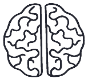 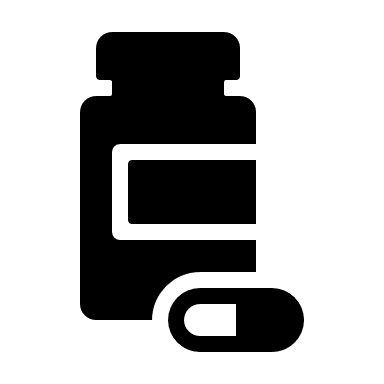 